NÁRODNÁ RADA SLOVENSKEJ REPUBLIKYVI. volebné obdobieČíslo: CRD-1561/2014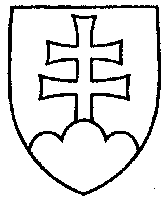 1383UZNESENIENÁRODNEJ RADY SLOVENSKEJ REPUBLIKYz 21. októbra 2014k vládnemu návrhu zákona, ktorým sa mení a dopĺňa zákon č. 513/1991 Zb. Obchodný zákonník v znení neskorších predpisov a ktorým sa menia a dopĺňajú niektoré zákony
(tlač 1125)	Národná rada Slovenskej republiky	po prerokovaní uvedeného vládneho návrhu zákona v druhom a treťom čítaní	s c h v a ľ u j evládny návrh zákona, ktorým sa mení a dopĺňa zákon č. 513/1991 Zb. Obchodný zákonník v znení neskorších predpisov a ktorým sa menia a dopĺňajú niektoré zákony,
v znení schválených pozmeňujúcich a doplňujúcich návrhov.      Pavol  P a š k a   v. r.   predsedaNárodnej rady Slovenskej republikyOverovatelia:Milan  H a l ú z   v. r.Pavol  Z a j a c   v. r.